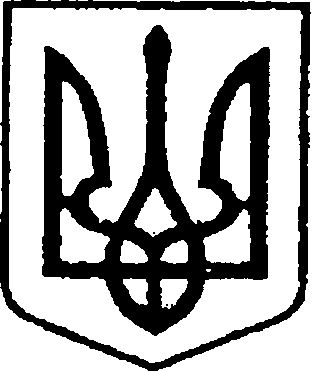 УКРАЇНАЧЕРНІГІВСЬКА ОБЛАСТЬН І Ж И Н С Ь К А    М І С Ь К А    Р А Д А79 сесія VII скликанняР І Ш Е Н Н Я   від   30 вересня  2020  року                 м. Ніжин                        №    50-79/2020Відповідно до статей 25, 26, 50, 59, 73 Закону України “Про місцеве самоврядування в Україні”, Земельного кодексу України, Податкового кодексу України, Закону України “Про оренду землі”, рішення Ніжинської міської ради шостого скликання від 08 липня 2015 року №6-69/2015 “Про затвердження місцевих податків”, Регламентy Ніжинської міської ради Чернігівської області, затвердженого рішенням Ніжинської міської ради Чернігівської області від 24 листопада 2015 року №1-2/2015 (із змінами), клопотання підприємств та організацій, міська рада вирішила:1. Затвердити Приватному підприємству «Житлоінвест» проект землеустрою щодо відведення земельної ділянки цільове призначення якої змінюється з «для будівництва і обслуговування житлового будинку, господарських будівель і споруд (присадибна ділянка)» на «для будівництва і обслуговування багатоквартирного житлового будинку з об’єктами торгово-розважальної та ринкової інфраструктури» площею 0,0500га за адресою: м. Ніжин, вул. Шевченка,80 кадастровий номер 7410400000:04:022:0123, що перебуває у приватній власності Приватного підприємства «Житлоінвест» відповідно до інформації з Державного реєстру речових прав на нерухоме майно про реєстрацію права власності за № 37204746 від 07.07.2020 року.1.1. Приватному підприємству «Житлоінвест» внести відомості про цільове призначення земельної ділянки до Державного земельного кадастру,  відповідно до вимог чинного законодавства України.2. Затвердити Приватному підприємству «Житлоінвест» проект землеустрою щодо відведення земельної ділянки цільове призначення якої змінюється з «для будівництва і обслуговування житлового будинку, господарських будівель і споруд (присадибна ділянка)» на «для будівництва і обслуговування багатоквартирного житлового будинку з об’єктами торгово-розважальної та ринкової інфраструктури» площею 0,1000га за адресою: м. Ніжин, вул. Шевченка,86 кадастровий номер 7410400000:04:022:0116, що перебуває у приватній власності Приватного підприємства «Житлоінвест»  відповідно до інформації з Державного реєстру речових прав на нерухоме майно про реєстрацію права власності за № 37206354 від 07.07.2020 року.2.1. Приватному підприємству «Житлоінвест» внести відомості про цільове призначення земельної ділянки до Державного земельного кадастру,  відповідно до вимог чинного законодавства України.3. Затвердити Приватному підприємству «Житлоінвест» проект землеустрою щодо відведення земельної ділянки цільове призначення якої змінюється з «для ведення особистого селянського господарства» на «для будівництва і обслуговування багатоквартирного житлового будинку з об’єктами торгово-розважальної та ринкової інфраструктури» площею 0,0136га за адресою: м. Ніжин, вул. Шевченка,86 кадастровий номер 7410400000:04:022:0117, що перебуває у приватній власності Приватного підприємства «Житлоінвест» відповідно до інформації з Державного реєстру речових прав на нерухоме майно про реєстрацію права власності за № 37206434 від 07.07.2020 року.3.1. Приватному підприємству «Житлоінвест» внести відомості про цільове призначення земельної ділянки до Державного земельного кадастру,  відповідно до вимог чинного законодавства України.4. Затвердити Приватному підприємству «Житлоінвест» проект землеустрою щодо відведення земельної ділянки цільове призначення якої змінюється з «для будівництва і обслуговування житлового будинку, господарських будівель і споруд (присадибна ділянка)» на «для будівництва і обслуговування багатоквартирного житлового будинку з об’єктами торгово-розважальної та ринкової інфраструктури» площею 0,0500га за адресою: м. Ніжин, вул. Шевченка,80 кадастровий номер 7410400000:04:022:0125, що перебуває у приватній власності Приватного підприємства «Житлоінвест»  відповідно до інформації з Державного реєстру речових прав на нерухоме майно про реєстрацію права власності за № 37205096 від 07.07.2020 року.4.1. Приватному підприємству «Житлоінвест» внести відомості про цільове призначення земельної ділянки до Державного земельного кадастру,  відповідно до вимог чинного законодавства України.5. Затвердити Приватному підприємству «Житлоінвест» проект землеустрою щодо відведення земельної ділянки цільове призначення якої змінюється з «для ведення особистого селянського господарства» на «для будівництва і обслуговування багатоквартирного житлового будинку з об’єктами торгово-розважальної та ринкової інфраструктури» площею 0,0140га за адресою: м. Ніжин, вул. Шевченка,80 кадастровий номер 7410400000:04:022:0124, що перебуває у приватній власності Приватного підприємства «Житлоінвест» відповідно до інформації з Державного реєстру речових прав на нерухоме майно про реєстрацію права власності за № 37205331 від 07.07.2020 року.5.1. Приватному підприємству «Житлоінвест» внести відомості про цільове призначення земельної ділянки до Державного земельного кадастру,  відповідно до вимог чинного законодавства України.6. Затвердити Приватному підприємству «Житлоінвест» проект землеустрою щодо відведення земельної ділянки цільове призначення якої змінюється з «для ведення особистого селянського господарства» на «для будівництва і обслуговування багатоквартирного житлового будинку з об’єктами торгово-розважальної та ринкової інфраструктури» площею 0,0132га за адресою: м. Ніжин, вул. Шевченка,82 кадастровий номер 7410400000:04:022:0268, що перебуває у приватній власності Приватного підприємства «Житлоінвест» відповідно до інформації з Державного реєстру речових прав на нерухоме майно про реєстрацію права власності за № 37205940 від 07.07.2020 року.6.1. Приватному підприємству «Житлоінвест» внести відомості про цільове призначення земельної ділянки до Державного земельного кадастру,  відповідно до вимог чинного законодавства України.7. Затвердити Приватному підприємству «Житлоінвест» проект землеустрою щодо відведення земельної ділянки цільове призначення якої змінюється з «для ведення особистого селянського господарства» на «для будівництва і обслуговування багатоквартирного житлового будинку з об’єктами торгово-розважальної та ринкової інфраструктури» площею 0,0835га за адресою: м. Ніжин, вул. Шевченка,82 кадастровий номер 7410400000:04:022:0193, що перебуває у приватній власності Приватного підприємства «Житлоінвест» відповідно до інформації з Державного реєстру речових прав на нерухоме майно про реєстрацію права власності за № 37206098 від 07.07.2020 року.7.1. Приватному підприємству «Житлоінвест» внести відомості про цільове призначення земельної ділянки до Державного земельного кадастру,  відповідно до вимог чинного законодавства України.8. Затвердити Приватному підприємству «Житлоінвест» проект землеустрою щодо відведення земельної ділянки цільове призначення якої змінюється з «для будівництва і обслуговування житлового будинку, господарських будівель і споруд (присадибна ділянка)»  на «для будівництва і обслуговування багатоквартирного житлового будинку з об’єктами торгово-розважальної та ринкової інфраструктури» площею 0,0646га за адресою: м. Ніжин, вул. Шевченка,84 кадастровий номер 7410400000:04:022:0141, що перебуває у приватній власності Приватного підприємства «Житлоінвест» відповідно до інформації з Державного реєстру речових прав на нерухоме майно про реєстрацію права власності за № 37206240 від 07.07.2020 року.8.1. Приватному підприємству «Житлоінвест» внести відомості про цільове призначення земельної ділянки до Державного земельного кадастру,  відповідно до вимог чинного законодавства України.9. Затвердити Приватному підприємству «Житлоінвест» проект землеустрою щодо відведення земельної ділянки цільове призначення якої змінюється з «для ведення особистого селянського господарства» на «для будівництва і обслуговування багатоквартирного житлового будинку з об’єктами торгово-розважальної та ринкової інфраструктури» площею 0,0779га за адресою: м. Ніжин, вул. Шевченка,80 кадастровий номер 7410400000:04:022:0126, що перебуває у приватній власності Приватного підприємства «Житлоінвест» відповідно до інформації з Державного реєстру речових прав на нерухоме майно про реєстрацію права власності за № 37205751 від 07.07.2020 року.9.1. Приватному підприємству «Житлоінвест» внести відомості про цільове призначення земельної ділянки до Державного земельного кадастру,  відповідно до вимог чинного законодавства України.10. На підставі ст.322, 33 Закону України «Про оренду землі», ст.126.1 Земельного кодексу України, враховуючи переважне право орендаря на укладення договору оренди на новий строк, поновити договір оренди земельної ділянки терміном до 30 серпня 2023 року Комунальному закладу «Обласний соціальний гуртожиток для дітей - сиріт та дітей, позбавлених батьківського піклування» Чернігівської обласної ради на земельну ділянку площею 0,0495га за адресою: м.Ніжин, вул.Прилуцька,126 кадастровий номер 7410400000:06:011:0031 для будівництва і обслуговування інших будівель громадської забудови (розміщення нерухомого майна, що є об’єктом комунальної власності територіальної громади міста Ніжина та перебуває в оренді  відповідно до договору оренди нерухомого майна № 50 від  30 жовтня 2017 року) шляхом  укладання договору оренди на новий строк.10.1. На підставі ч.2 ст.126.1 Земельного кодексу України після закінчення строку, на який укладено договір оренди землі, цей договір не поновлюється на такий самий строк і на таких самих умовах.10.2. Комунальному закладу «Обласний соціальний гуртожиток для дітей - сиріт та дітей, позбавлених батьківського піклування» Чернігівської обласної ради заключити договір оренди земельної ділянки площею 0,0495 га за адресою: м.Ніжин, вул.Прилуцька,126.10.3. Встановити орендну плату за земельну ділянку площею 0,0495 га за адресою: м.Ніжин, вул.Прилуцька,126  на рівні шести відсотків від нормативної грошової оцінки земельної ділянки за один рік.10.4. Комунальному закладу «Обласний соціальний гуртожиток для дітей - сиріт та дітей, позбавлених батьківського піклування» Чернігівської обласної ради  у трьохмісячний термін зареєструвати договір оренди земельної ділянки площею 0,0495 га за адресою: м.Ніжин, вул.Прилуцька,126.10.5. Для проведення державної реєстрації права оренди земельної ділянки припинити договір оренди землі від 02 жовтня 2014 року укладений між Ніжинською міською радою та Комунальним закладом «Обласний соціальний гуртожиток для дітей - сиріт та дітей, позбавлених батьківського піклування» Чернігівської обласної ради  на підставі рішення Ніжинської міської ради від 24.09.2014 за № 6-61/2014 ( номер запису про інше речове право 8133562).10.6. При невиконанні підпунктів 10.2. та 10.4. пункт 10 з відповідними підпунктами втрачає чинність.11. Надати згоду Приватному акціонерному товариству «Ніжинська меблева фабрика» на виготовлення технічної документації із землеустрою щодо поділу земельної ділянки за адресою: м. Ніжин, вул. Липіврізька,53 загальною площею 3,8743га кадастровий номер 7410400000:02:005:0001 на дві окремі земельні ділянки: - земельна ділянка площею 3,6003 га за адресою: м. Ніжин, вул. Липіврізька,53- земельна ділянка площею 0,2740 га за адресою: м. Ніжин, вул. Липіврізька,53для розміщення та експлуатації основних, підсобних і допоміжних будівель та споруд підприємств переробної, машинобудівної та іншої промисловості. Державний акт на право постійного користування землею зареєстрований в Книзі записів державних  актів  на право постійного користування землею за № 0000019 від 25 травня 1994р .Термін дії дозволу – шість місяців.12. Начальнику управління комунального майна та земельних відносин Ніжинської міської ради Онокало І.А. забезпечити оприлюднення даного рішення на офіційному сайті Ніжинської міської ради протягом п`яти робочих днів з дня його прийняття.13. Організацію виконання даного рішення покласти на першого заступника міського голови з питань діяльності виконавчих органів ради Олійника Г.М. та управління комунального майна та земельних відносин Ніжинської міської ради.14. Контроль за виконанням даного рішення покласти на постійну комісію міської ради з питань земельних відносин, будівництва, архітектури, інвестиційного розвитку міста та децентралізації .Секретар міської ради							В.В. Салогуб Візують:Секретар міської ради							В.В. Салогуб Перший заступник міського голови  з питань діяльності виконавчих органів ради 	Г.М. ОлійникПостійна комісія міської ради з питань земельних відносин, будівництва,архітектури, інвестиційного розвитку	___________міста та децентралізаціїНачальнику управління комунальногомайна та земельних відносинНіжинської міської ради                                                           І.А. ОнокалоНачальник відділу містобудуваннята архітектури-головний архітектор 	В.Б. МироненкоПостійна комісія міської ради зпитань регламенту, депутатської діяльності та етикизаконності, правопорядку, антикорупційної політики,свободи слова та зв’язків з громадкістю				О.В. ЩербакНачальник відділу юридично-кадровогозабезпечення								 В.О. ЛегаНачальник управління культури і туризмуНіжинської міської ради                                                            Т.Ф. БассакПро надання згоди на виготовлення технічної документації із землеустрою щодо поділу земельних ділянок, затвердження  проектів із землеустрою, поновлення договорів оренди земельних ділянок  юридичним особам.